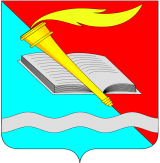 АДМИНИСТРАЦИЯ ФУРМАНОВСКОГО МУНИЦИПАЛЬНОГО РАЙОНАПОСТАНОВЛЕНИЕ от  11  мая 2023  № 530г. Фурманов О внесении изменений в постановление администрации Фурмановского муниципального района от 12.11.2018 № 945 «Об утверждении административного регламента предоставления муниципальной услуги «Предоставление в собственность арендуемого имущества субъектам малого и среднего предпринимательства при реализации их преимущественного права»В соответствии с Федеральным законом от 06.10.2003 N 131-ФЗ "Об общих принципах организации местного самоуправления в Российской Федерации", Федеральным законом от 19.07.2018 N 204-ФЗ "О внесении изменений в Федеральный закон «Об организации предоставления государственных и муниципальных услуг», руководствуясь Уставом Фурмановского муниципального района,п о с т а н о в л я е т:1. Внести изменения в постановление администрации Фурмановского муниципального района от 12.11.2018 № 945 «Об утверждении административного регламента предоставления муниципальной услуги «Предоставление в собственность арендуемого имущества субъектам малого и среднего предпринимательства при реализации их преимущественного права» (далее-Постановление): 1.1. Абзацы 3,4 подпункта 2.2.1 пункта 2.2.  административного регламента, являющегося приложением к Постановлению изменить и изложить в следующей редакции:           «телефоны: 8 901 039 13 29, 8 901 039 13 30           адрес электронной почты: kumizo@furmanov.su».2. Настоящее постановление опубликовать в «Вестнике администрации Фурмановского муниципального района и Совета Фурмановского муниципального района» и разместить на официальном сайте Фурмановского муниципального района www.furmanov.su.3. Настоящее постановление вступает в силу с момента официального опубликования.4. Контроль за исполнением возложить на первого заместителя главы администрации Фурмановского муниципального района.Глава Фурмановскогомуниципального района                                                                               П.Н. КолесниковН.В. Жилова8 901 039 13 30